报名热线：13328039702、18118479702、13205173179（微信同号）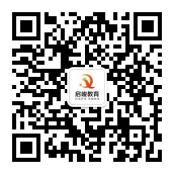 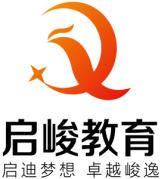 附件1：2021年苏州工业职业技术学院面向社会公开招聘高层次人才及紧缺性人才岗位简介表岗位代码岗位名称岗位简介岗位类别开考
比例招聘人数学历专业其他条件2021101精密系专任教师从事机械设计与自动化教学和科研工作专技类12博士研究生机电控制类、机械工程类、基础理学类具有相应的学位、2021年毕业生2021102机电系专任教师从事电气工程、控制专业教学和科研专技类11博士研究生机电控制类具有相应的学位，具有教授职称2021103机电系专任教师从事电气工程、控制专业教学和科研专技类11博士研究生机电控制类、机械工程类具有相应的学位、2021年毕业生2021104电信系专任教师从事电子信息类、通信类专业课程教学和科研专技类12博士研究生电子信息类具有相应的学位、2021年毕业生2021105软件系专任教师从事信息安全、云计算与人工智能教学和科研专技类11博士研究生计算机类具有相应的学位、2021年毕业生2021106软件系专任教师从事信息安全、云计算与人工智能教学和科研专技类31硕士研究生及以上计算机类具有相应的学位2021107经管系专任教师从事商务数据分析课程教学和科研专技类31硕士研究生及以上工商管理类、经济类具有相应的学位、2021年毕业生2021108建艺系专任教师从事设计专业教学和科研专技类31硕士研究生及以上艺术类具有相应的学位、2021年毕业生2021109思政部专任教师从事马克思主义理论与思想政治教育教学和科研专技类11博士研究生社会政治类中共党员，具有相应的学位、2021年毕业生2021110思政部专任教师从事马克思主义理论与思想政治教育教学和科研专技类32硕士研究生及以上中文文秘类、社会政治类中共党员，具有相应学位，2年及以上工作经历，具有中级及以上职称2021111招投标工程师从事招投标事务管理管理类32硕士研究生及以上工商管理类具有相应的学位2021112后勤工程监理工程管理管理类31硕士研究生及以上建筑工程类具有相应的学位2021113审计工程师从事财务管理、财务审计工作管理类31硕士研究生及以上财务财会类具有相应的学位、2021年毕业生2021114对外交流专员从事对外合作交流和管理服务管理类31硕士研究生及以上外国语言文学类具有相应的学位、2021年毕业生，专业英语四级及以上2021115专职辅导员从事学生思想政治教育工作专技类31硕士研究生及以上社会政治类、教育类中共党员，男性，具有相应学位，2021年毕业生，需夜间值班2021116专职辅导员从事学生思想政治教育工作专技类31硕士研究生及以上社会政治类、教育类中共党员，女性，具有相应学位，2021年毕业生，需夜间值班